Dokumentation im Corona-Jahr 2019/20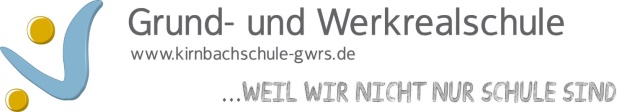 Bitte in Stichworten eintragenName der Lehrkraft: S, RomanoDatum der Dokumentation: 23.07.2020Klasse in 2019/20FachDas haben wir bereits erledigtDas musste noch  offen bleiben8bKatholischeReligionKennenlernen; Darf ich mich vorstellen?Wer bin ich? – Mein SteckbriefMeine Licht- und SchattenseiteFantasiereise – sich selbst neu sehen lernenAdvent und WeihnachtenFortsetzungKatholischeReligionGewissen – Was ist das überhaupt?Regeln für meine GewissensorientierungBiblische Weisungen im Leben (Dekalog)Das Christentum (Entstehung etc.)Passion und Ostern8bSport Mädchen1hSicherheitsbelehrung; Regeln; AblaufBallspiele – Brennball, Bankball, Völkerball, BasketballTanzenBadminton